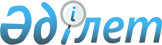 Вопросы Агентства Республики Казахстан по атомной энергии
					
			Утративший силу
			
			
		
					Постановление Правительства Республики Казахстан от 9 июля 2012 года № 926. Утратило силу постановлением Правительства Республики Казахстан от 26 февраля 2013 года № 186

      Сноска. Утратило силу постановлением Правительства РК от 26.02.2013 № 186.      В целях реализации Указа Президента Республики Казахстан от 7 мая 2012 года № 321 «Об Агентстве Республики Казахстан по атомной энергии» Правительство Республики Казахстан ПОСТАНОВЛЯЕТ:



      1. Упразднить Комитет атомной энергии Министерства индустрии и новых технологий Республики Казахстан с передачей его функций, полномочий и имущества Агентству Республики Казахстан по атомной энергии (далее – Агентство).



      2. Утвердить прилагаемые:



      1) Положение об Агентстве;



      2) перечень организаций, находящихся в ведении Агентства;



      3) изменения и дополнения, которые вносятся в некоторые решения Правительства Республики Казахстан.



      3. Переименовать Республиканское государственное предприятие на праве хозяйственного ведения «Национальный ядерный центр Республики Казахстан» Министерства индустрии и новых технологий Республики Казахстан в Республиканское государственное предприятие на праве хозяйственного ведения «Национальный ядерный центр Республики Казахстан» Агентства Республики Казахстан по атомной энергии.



      4. Признать утратившим силу постановление Кабинета Министров Республики Казахстан от 22 сентября 1992 года № 786 «Об Агентстве по атомной энергии Республики Казахстан» (САПП Республики Казахстан, 1992 г., № 36, ст. 553).



      5. Настоящее постановление вводится в действие со дня подписания.      Премьер-Министр

      Республики Казахстан                       К. Масимов

Утверждено           

постановлением Правительства

Республики Казахстан     

от 9 июля 2012 года № 926  

Положение

об Агентстве Республики Казахстан по атомной энергии 

1. Общие положения

      1. Агентство Республики Казахстан по атомной энергии (далее – Агентство) является центральным исполнительным органом, не входящим в состав Правительства Республики Казахстан, осуществляющим руководство и государственное регулирование в сфере использования атомной энергии, обеспечения ядерной и радиационной безопасности, физической защиты ядерных материалов и ядерных установок, соблюдения режима нераспространения ядерного оружия на территории Республики Казахстан, а также в пределах, предусмотренных законодательством, межотраслевую координацию в сфере деятельности, отнесенной к его компетенции.



      2. Агентство осуществляет свою деятельность в соответствии с Конституцией Республики Казахстан, законами Республики Казахстан, актами Президента и Правительства Республики Казахстан, иными нормативными правовыми актами, а также настоящим Положением.



      3. Агентство является юридическим лицом в организационно-правовой форме государственного учреждения, имеет печати и штампы со своим наименованием на государственном языке, бланки установленного образца, а также в соответствии с законодательством Республики Казахстан счета в органах Комитета казначейства Министерства финансов Республики Казахстан.



      4. Агентство вступает в гражданско-правовые отношения от собственного имени.



      5. Агентство имеет право выступать стороной гражданско-правовых отношений от имени государства, если оно уполномочено на это в соответствии с законодательством Республики Казахстан.



      6. Агентство по вопросам своей компетенции в установленном законодательством Республики Казахстан порядке принимает решения, оформляемые приказами Председателя Агентства либо лица, его заменяющего.



      7. Лимит штатной численности Агентства утверждается Правительством Республики Казахстан.



      8. Юридический адрес Агентства: Республика Казахстан, 010000, город Астана, Есильский район, ул. Орынбор, 10, подъезд 13.



      9. Полное наименование Агентства - государственное учреждение «Агентство Республики Казахстан по атомной энергии».



      10. Настоящее Положение является учредительным документом Агентства.



      11. Финансирование деятельности Агентства осуществляется за счет средств республиканского бюджета.



      12. Агентству запрещается вступать в договорные отношения с субъектами предпринимательства на предмет выполнения обязанностей, являющихся функциями Агентства.



      13. Если Агентству законодательными актами предоставлено право осуществлять приносящую доходы деятельность, то доходы, полученные от такой деятельности, направляются в доход республиканского бюджета. 

2. Основные задачи, функции и права Агентства

      14. Основными задачами Агентства являются:



      1) участие в формировании государственной политики в сфере использования атомной энергии и обеспечение реализации ее основных направлений;



      2) осуществление в пределах своей компетенции государственного регулирования и координации деятельности в сфере использования атомной энергии;



      3) осуществление государственного контроля за обеспечением ядерной, радиационной и физической ядерной безопасности;



      4) обеспечение соблюдения условий режима нераспространения ядерного оружия на территории Республики Казахстан и/или под ее юрисдикцией;



      5) осуществление международного сотрудничества в сфере использования атомной энергии;



      6) разработка и утверждение нормативных правовых актов в сфере использования атомной энергии в пределах своей компетенции;



      7) осуществление иных задач, возложенных на Агентство в порядке, установленном законодательством Республики Казахстан.



      15. Агентство в соответствии с действующим законодательством и возложенными на него задачами осуществляет следующие функции:



      1) обеспечивает формирование и реализацию государственной политики в сфере использования атомной энергии;



      2) разрабатывает и согласовывает программные документы в сфере использования атомной энергии;



      3) осуществляет межотраслевую координацию в сфере использования атомной энергии;



      4) осуществляет международное сотрудничество в сфере использования атомной энергии, в том числе организует взаимодействие с Международным агентством по атомной энергии и другими международными организациями и компетентными органами других государств;



      5) разрабатывает и заключает в пределах своей компетенции международные договоры в порядке, установленном законодательством Республики Казахстан;



      6) осуществляет координацию деятельности государственных органов Республики Казахстан по исполнению международных договоров в сфере использования атомной энергии;



      7) вносит в Правительство Республики Казахстан предложения по разработке и изменению законодательных актов Республики Казахстан по вопросам использования атомной энергии;



      8) разрабатывает, устанавливает и принимает нормы и правила, регламентирующие деятельность в сфере использования атомной энергии;



      9) совместно с уполномоченным органом по стандартизации, метрологии и сертификации участвует в сертификации и стандартизации в области использования атомной энергии;



      10) разрабатывает, согласовывает и утверждает нормативные технические документы в сфере использования атомной энергии;



      11) создает экспертный совет для разработки проектов технических регламентов в пределах своей компетенции;



      12) согласовывает проектную документацию на строительство объектов использования атомной энергии;



      13) осуществляет лицензирование видов деятельности, связанной с использованием атомной энергии, и проверку выполнения условий действия лицензий в соответствии с законодательством Республики Казахстан;



      14) проводит инспекции, связанные с исполнением своих полномочий в сфере атомной энергии;



      15) осуществляет контроль за соблюдением норм и правил в сфере использования атомной энергии;



      16) осуществляет надзор за обеспечением физической защиты ядерных установок, ядерных материалов и источников ионизирующего излучения;



      17) осуществляет контроль за соблюдением норм и правил в области обеспечения радиационной безопасности;



      18) осуществляет государственный контроль за радиационной обстановкой на территории Республики Казахстан;



      19) утверждает результаты оценки радиационной безопасности;



      20) создает государственную систему учета и контроля ядерных материалов и источников ионизирующего излучения;



      21) осуществляет государственный учет и контроль ядерных материалов и источников ионизирующего излучения;



      22) осуществляет ведение Реестра источников ионизирующего излучения;



      23) осуществляет контроль за экспортом, импортом, перемещением, транзитом и размещением продукции, подлежащей экспортному контролю, включающей ядерные материалы, технологии, оборудование, специальные неядерные материалы, источники ионизирующего излучения и товары, контролируемые в целях национальной безопасности в рамках своей компетенции;



      24) осуществляет контроль за экспортом и импортом товаров и услуг в области использования атомной энергии, включающими передачу, продажу или покупку в коммерческих целях или передачу некоммерческого характера;



      25) осуществляет согласование импорта, экспорта и транзита источников ионизирующего излучения, продукции, подлежащей экспортному контролю, и товаров, контролируемых в целях национальной безопасности, в рамках своей компетенции;



      26) выдает заверения о мирном использовании продукции ядерного импорта при наличии запроса компетентного государственного органа страны-экспортера в соответствии с международными договорами, соглашениями и договоренностями, в которых участвует Республика Казахстан;



      27) запрашивает заверения о мирном использовании продукции ядерного экспорта у компетентных государственных органов стран, не обладающих ядерным оружием, в соответствии с международными договорами, соглашениями и договоренностями, в которых участвует Республика Казахстан;



      28) определяет типовое содержание программ обеспечения качества для безопасности ядерных, радиационных и электрофизических установок, и порядок их утверждения;



      29) устанавливает квалификационные требования к персоналу, занятому на объектах использования атомной энергии;



      30) осуществляет государственное регулирование обращения с радиоактивными отходами в пределах своей компетенции;



      31) разрабатывает и утверждает формы ведомственной статистической отчетности, проверочных листов, критериев оценки степени риска, ежегодных планов проверок в соответствии с Законом Республики Казахстан «О государственном контроле и надзоре в Республике Казахстан»;



      32) выдает документ об условиях переработки товаров на/вне таможенной территории и переработки для внутреннего потребления в соответствии с законодательством Республики Казахстан;



      33) вносит предложения в Межведомственную комиссию по вопросам осуществления приоритетного права государства в области недропользования в части урана;



      34) участвует в рассмотрении проектов контрактных документов на разведку, добычу, совмещенную разведку и добычу урана;



      35) обеспечивает соблюдение законов и иных нормативных правовых актов Республики Казахстан в пределах своей компетенции в области защиты государственных секретов, гражданской обороны, мобилизационной подготовки и мобилизации;



      36) осуществляет руководство деятельностью подведомственных организаций по планированию и проведению мероприятий по обеспечению национальной безопасности;



      37) вносит предложения по совершенствованию системы национальной безопасности;



      38) обеспечивает соблюдение законов и иных нормативных правовых актов в области национальной безопасности;



      39) привлекает к соответствующей ответственности должностных лиц, государственных служащих, действия (или бездействие) которых приводят к нарушению национальных интересов, угрозе национальной безопасности Республики Казахстан;



      40) осуществляет иные полномочия, предусмотренные законами Республики Казахстан, актами Президента Республики Казахстан и Правительства Республики Казахстан.



      16. Агентство для реализации возложенных на него задач и осуществления своих функций имеет право в установленном законодательном порядке:



      1) принимать обязательные для исполнения нормативные правовые акты в пределах своей компетенции;



      2) запрашивать и получать в установленном законодательством порядке от государственных органов, организаций, их должностных лиц необходимую информацию и материалы;



      3) вносить предложения по совершенствованию законодательства в сфере безопасного использования атомной энергии и выполнения условий режима нераспространения ядерного оружия;



      4) принимать и утверждать нормативные технические документы в обеспечение безопасности в сфере использования атомной энергии и соблюдения условий режима нераспространения ядерного оружия на территории и/или под юрисдикцией Республики Казахстан;



      5) иметь беспрепятственный доступ на объекты использования атомной энергии и к документам, характеризующим их деятельность;



      6) приостанавливать или ставить вопрос о прекращении деятельности юридических лиц, связанных с использованием атомной энергии, при угрозе безопасности населения или окружающей среды;



      7) составлять протоколы и рассматривать дела об административных правонарушениях в сфере использования атомной энергии, обеспечения ядерной, радиационной и физической ядерной безопасности и осуществлять наложение административных взысканий в порядке, предусмотренном законодательством Республики Казахстан об административных правонарушениях;



      8) выдавать предписания установленного образца руководителям объектов использования атомной энергии в случае выявления нарушений законодательства в атомной сфере;



      9) привлекать экспертов при проведении проверок объектов использования атомной энергии;



      10) привлекать научные и другие экспертные организации (включая иностранные) и специалистов к проведению экспертизы деятельности, связанной с использованием атомной энергии, и документов, обосновывающих обеспечение безопасности такой деятельности;



      11) давать разъяснения по вопросам, относящимся к его компетенции;



      12) награждать работников атомной отрасли грамотами и знаком «Заслуженный работник атомной отрасли»;



      13) выдвигать кандидатуры на награждение государственными наградами Республики Казахстан;



      14) проводить совещания, семинары, конференции и международные симпозиумы по вопросам, входящим в компетенцию Агентства;



      15) осуществлять иные права, предусмотренные действующими законодательными актами. 

3. Организация деятельности Агентства

      17. Агентство возглавляет Председатель, назначаемый на должности и освобождаемый от должности Правительством Республики Казахстан.



      Председатель имеет заместителей, назначаемых на должности и освобождаемых от должностей Правительством Республики Казахстан по представлению Председателя.



      Председатель осуществляет руководство Агентством и несет персональную ответственность за выполнение возложенных на Агентство задач и осуществление им своих функций.



      18. Председатель Агентства:



      1) представляет Агентство в Парламенте Республики Казахстан, иных государственных органах и организациях;



      2) согласовывает и визирует проекты нормативных правовых актов;



      3) принимает меры, направленные на противодействие коррупционным правонарушениям в Агентстве, и несет персональную ответственность за непринятие антикоррупционных мер;



      4) принимает решения по другим вопросам, отнесенным к его компетенции.



      19. Аппарат Агентства возглавляет ответственный секретарь, назначаемый на должность и освобождаемый от должности Президентом Республики Казахстан по согласованию с Премьер-Министром Республики Казахстан.



      20. Отставка Правительства Республики Казахстан, Председателя Агентства не влечет прекращения полномочий ответственного секретаря.



      21. Ответственный секретарь:



      1) обеспечивает реализацию политики, формируемой Председателем Агентства, и выполняет его акты и поручения;



      2) осуществляет руководство аппаратом Агентства: организует, координирует и контролирует работу его подразделений;



      3) организует информационно-аналитическое, организационно-правовое, материально-техническое и финансовое обеспечение деятельности Агентства;



      4) после согласования с Председателем Агентства утверждает структуру и штатную численность Агентства в пределах лимита штатной численности, утвержденного Правительством Республики Казахстан;



      5) после согласования с Председателем Агентства утверждает положения о структурных подразделениях Агентства;



      6) осуществляет общее руководство деятельностью дисциплинарной, аттестационной и конкурсной комиссий Агентства, контролирует соблюдение исполнительской и трудовой дисциплины, работу кадровой службы и организацию документооборота;



      7) в целях обеспечения деятельности Агентства и выполнения возложенных на него задач организует проведение государственных закупок;



      8) после согласования с Председателем Агентства назначает на должности и освобождает от должностей руководителей департаментов и управлений Агентства;



      9) назначает на должности и освобождает от должностей работников Агентства, за исключением работников, вопросы трудовых отношений которых отнесены к компетенции вышестоящих государственных органов и должностных лиц;



      10) по согласованию с Председателем Агентства решает вопросы командирования, представления отпусков, оказания материальной помощи, подготовки (переподготовки), повышения квалификации, поощрения, выплаты надбавок и премирования работников Агентства;



      11) по согласованию с Председателем Агентства решает вопросы дисциплинарной ответственности работников Агентства, за исключением работников, вопросы трудовых отношений которых отнесены к компетенции вышестоящих государственных органов и должностных лиц;



      12) обеспечивает разработку стратегических и программных документов Агентства, утверждаемых Президентом Республики Казахстан, Правительством Республики Казахстан и Председателем Агентства;



      13) обеспечивает разработку и представляет на утверждение Председателю ежегодный план работы Агентства и ежегодный отчет о результатах его деятельности;



      14) обеспечивает подготовку бюджетной заявки Агентства, представление бюджетной заявки Председателю Агентства, который вносит ее на рассмотрение Республиканской бюджетной комиссии, а также выполнение иных процедур бюджетного процесса;



      15) обеспечивает разработку и утверждает после согласования с Председателем Агентства планы финансирования и финансовую отчетность Агентства;



      16) организует разработку регламентов и стандартов оказания государственных услуг;



      17) организует разработку проектов нормативных правовых актов в пределах компетенции Агентства;



      18) организует подготовку заключений по проектам нормативных правовых актов, поступивших на согласование в Агентство;



      19)представляет Агентство во взаимоотношениях с государственными органами и иными организациями в пределах своих полномочий;



      20) парафирует, подписывает и принимает тексты международных договоров в соответствии с законодательством Республики Казахстан;



      21) осуществляет иные полномочия, возложенные законами Республики Казахстан и актами Президента Республики Казахстан на ответственного секретаря.



      22. Ответственный секретарь имеет право:



      1) давать обязательные к исполнению поручения работникам аппарата Агентства;



      2) запрашивать и получать от иных государственных органов, должностных лиц информацию, документы и материалы, необходимые для решения вопросов, отнесенных к компетенции ответственного секретаря;



      3) принимать правовые акты индивидуального применения.



      23. Ответственный секретарь в соответствии с законодательством Республики Казахстан несет персональную ответственность за выполнение возложенных на него обязанностей.



      24. При Председателе Агентства образуется коллегия, которая является консультативно-совещательным органом. Численный и персональный состав коллегии утверждается Председателем Агентства.



      25. Иные вопросы организации деятельности Агентства, права и обязанности должностных лиц, компетенция и полномочия структурных подразделений, обеспечивающих его деятельность, устанавливаются регламентом работы Агентства и положениями о структурных подразделениях Агентства. 

4. Имущество Агентства

      26. Агентство имеет на праве оперативного управления обособленное имущество. Имущество Агентства формируется за счет имущества, переданного ему государством, а также иного имущества, стоимость которого отражается в балансе Агентства.



      27. Имущество, закрепленное за Агентством, относится к республиканской собственности.



      28. Агентство не вправе самостоятельно отчуждать или иным способом распоряжаться закрепленным за ним имуществом и имуществом, приобретенным за счет средств, выделенных ему по плану финансирования, если иное не установлено законом. 

5. Реорганизация и ликвидация Агентства

      29. Реорганизация и ликвидация Агентства осуществляются в соответствии с законодательством Республики Казахстан.

Утвержден           

постановлением Правительства

Республики Казахстан    

от 9 июля 2012 года № 926 

Перечень организаций, находящихся в ведении Агентства

Республики Казахстан по атомной энергии      Сноска. Перечень в редакции постановления Правительства РК от 12.11.2012 № 1433.

      1. Республиканское государственное предприятие на праве хозяйственного ведения «Национальный ядерный центр Республики Казахстан» Агентства Республики Казахстан по атомной энергии.



      2. Республиканское государственное предприятие на праве хозяйственного ведения «Институт ядерной физики» Агентства Республики Казахстан по атомной энергии.



      3. Республиканское государственное предприятие на праве хозяйственного ведения «Институт геофизических исследований» Агентства Республики Казахстан по атомной энергии».

Утверждены           

постановлением Правительства

Республики Казахстан    

от 9 июля 2012 года № 926 

Изменения и дополнения, которые вносятся в некоторые решения

Правительства Республики Казахстан

      1. В постановлении Правительства Республики Казахстан от 25 июня 1996 года № 790 «О Перечне республиканских государственных предприятий» (САПП Республики Казахстан, 1996 г., № 29, ст. 256):



      в Перечне республиканских государственных предприятий, утвержденном указанным постановлением:



      в разделе «Министерство индустрии и новых технологий Республики Казахстан»:



      строку, порядковый номер 105-6, исключить;



      дополнить разделом и строкой, порядковый номер 538, следующего содержания:

      «Агентство Республики Казахстан по атомной энергии 

      538. Республиканское государственное предприятие на праве хозяйственного ведения «Национальный ядерный центр Республики Казахстан» Агентства Республики Казахстан по атомной энергии г. Курчатов».



      2. В постановлении Правительства Республики Казахстан от 26 ноября 2004 года № 1237 «Некоторые вопросы Министерства индустрии и новых технологий Республики Казахстан» (САПП Республики Казахстан, 2004 г., № 47, ст. 586):



      1) в Положении о Министерстве индустрии и новых технологий Республики Казахстан, утвержденном указанным постановлением:



      пункт 1 изложить в следующей редакции: 

      «1. Министерство индустрии и новых технологий Республики Казахстан (далее – Министерство) – центральный исполнительный орган, осуществляющий руководство в сфере индустрии и индустриально-инновационного, научно-технического развития страны, горно-металлургического комплекса, машиностроения, химической, фармацевтической и медицинской промышленности, легкой, деревообрабатывающей и мебельной промышленности, стройиндустрии и производства строительных материалов; государственной поддержки инвестиций, безопасности машин и оборудования и безопасности химической продукции в соответствии с отраслевой направленностью; создания, функционирования и упразднения специальных экономических зон; экспортного контроля; технического регулирования и обеспечения единства измерений; электроэнергетики; минеральных ресурсов, за исключением углеводородного сырья; государственного геологического изучения, воспроизводства минерально-сырьевой базы, рационального и комплексного использования недр, государственного управления недропользованием в части твердых полезных ископаемых, подземных вод и лечебных грязей; угольной промышленности, поддержки использования возобновляемых источников энергии, энергосбережения, туристской деятельности, а также межотраслевую координацию в сфере деятельности, отнесенной к его компетенции (далее – регулируемые сферы).

      Министерство имеет ведомства: Комитет по инвестициям, Комитет индустрии туризма, Комитет промышленности, Комитет технического регулирования и метрологии, Комитет государственного энергетического надзора и контроля, Комитет геологии и недропользования.»;



      подпункт 1) пункта 12 изложить в следующей редакции: 

      «1) участие в формировании и реализации государственной политики в сфере индустрии и индустриально-инновационного, научно-технического развития страны, горно-металлургического комплекса, машиностроения, химической, фармацевтической и медицинской, легкой, деревообрабатывающей и мебельной промышленности, стройиндустрии и производстве строительных материалов, государственной поддержки инвестиций, безопасности машин и оборудования и безопасности химической продукции в соответствии с отраслевой направленностью, создания и функционирования специальных экономических зон, экспортного контроля, технического регулирования и обеспечения единства измерений, электроэнергетики, недропользования в части твердых полезных ископаемых, подземных вод и лечебных грязей, угольной промышленности, государственного геологического изучения, воспроизводства минерально-сырьевой базы, рационального и комплексного использования недр, государственного управления недропользованием в части твердых полезных ископаемых, подземных вод и лечебных грязей, поддержки использования возобновляемых источников энергии, энергосбережения, туристской деятельности;»;



      в пункте 13:



      подпункты 193), 194), 195), 196), 197), 198), 199), 200), 201), 202), 203), 204), 205), 206), 207), 208), 209), 210), 211) исключить.



      2) в перечне организаций, находящихся в ведении Министерства индустрии и новых технологий Республики Казахстан, утвержденном указанным постановлением:



      в разделе «Республиканские государственные предприятия»:



      строку, порядковый номер 1, исключить. 



      3. В постановлении Правительства Республики Казахстан от 11 июня 2007 года № 483 «О некоторых вопросах республиканской государственной собственности» (САПП Республики Казахстан, 2007 г., № 19, ст. 214):



      в перечне республиканских государственных предприятий, необходимых для выполнения общегосударственных задач, утвержденном указанным постановлением:



      в разделе «Министерство индустрии и новых технологий Республики Казахстан»:



      строку, порядковый номер 47-3, исключить;



      дополнить разделом и строкой, порядковый номер 303, следующего содержания: 

      «Агентство Республики Казахстан по атомной энергии 

      303. Республиканское государственное предприятие на праве хозяйственного ведения «Национальный ядерный центр Республики Казахстан» Агентства Республики Казахстан по атомной энергии».



      4. В постановлении Правительства Республики Казахстан от 15 апреля 2008 года № 339 «Об утверждении лимитов штатной численности министерств и иных центральных исполнительных органов с учетом численности их территориальных органов и подведомственных им государственных учреждений»:



      в лимитах штатной численности министерств и иных центральных исполнительных органов с учетом численности их территориальных органов и подведомственных им государственных учреждений, утвержденных указанным постановлением:



      в строке, порядковый номер 15:

      «Министерство индустрии и новых технологий Республики Казахстан с учетом его территориальных органов и подведомственных ему государственных учреждений, в том числе»:



      цифры «1171» заменить цифрами «1136»;



      дополнить строкой, порядковый номер 25, следующего содержания:

      «                                                      ».
					© 2012. РГП на ПХВ «Институт законодательства и правовой информации Республики Казахстан» Министерства юстиции Республики Казахстан
				25.Агентство Республики Казахстан по атомной

энергии73